Обучение инвалидов и  учащихся с ОВЗ в МАОУ «СШ №4»Федеральный Закон «Об образовании в Российской Федерации» законодательно закрепляет принцип доступности образования для лиц с особыми образовательными потребностями. Понятие «инклюзивное образование» трактуется как «обеспечение равного доступа к образованию для всех обучающихся с учетом разнообразия особых образовательных потребностей и индивидуальных возможностей». Для обеспечения этого «равного доступа к образованию» в образовательных учреждениях, осуществляющих образовательную деятельность для лиц с ОВЗ, создаются специальные условия.Доступность обучения, воспитания и развития детей с ОВЗ обеспечивается «за счет использования специальных образовательных программ и методов обучения и воспитания, специальных учебников, учебных пособий и дидактических материалов, специальных технических средств обучения, предоставления услуг тьютора, проведения групповых и индивидуальных коррекционных занятий». В МАОУ «СШ №4» созданы следующие условия для получения образования детьми с ограниченными возможностями    здоровьяи детьми-инвалидами:      школа реализует адаптированные образовательные программы начального общего и основного общего образования  для учащихся с ограниченными возможностями здоровья;        прием детей с ограниченными возможностями здоровья осуществляется на основании рекомендаций ТПМПК;       по медицинским и социально-педагогическим показаниям и на основании заявления родителей (законных представителей) учащихся  организуется  индивидуальное обучение на дому;        в целях обеспечения освоения детьми с ограниченными возможностями здоровья в полном объеме образовательных программ, а также коррекции недостатков их физического и (или) психического развития   в  школе  работает педагог-психолог  и медицинский работник;       для обеспечения эффективной интеграции детей с ограниченными возможностями здоровья в образовательном учреждении  проводится   информационно-просветительская, разъяснительная работы по вопросам, связанным с особенностями образовательного процесса для данной категории детей, со всеми участниками образовательного процесса – учащимися (как имеющими, так и не имеющими недостатки в развитии), их родителями (законными представителями), педагогическими работниками;        в соответствии  с Паспортом доступности объекта социальной инфраструктуры (ОСИ)  в учреждении доступно условно избирательно (О,С,Г,У). Категория обслуживаемых инвалидов – инвалиды по общему заболеванию;         все учебные кабинеты, объекты для проведения практических занятий, библиотека, спортивные залы, столовая доступны для лиц с ограниченными возможностями здоровья;         имеется план мероприятий по охране здоровья обучающихся, в том числе инвалидов  и лиц с ОВЗ;        имеется доступ к информационным системам и информационно-телекоммуникационным сетям,  в том числе приспособленным для использования инвалидами и лицами с ограниченными возможностями здоровья;     электронные образовательные ресурсы, к которым обеспечивается  доступ обучающихся, в том числе приспособлены для использования инвалидами и лицами с ограниченными возможностями здоровья;      специальных технических средств обучения коллективного и индивидуального пользования для инвалидов и лиц с ограниченными возможностями здоровья нет.ФГОС для детей с ОВЗВ соответствии с российским законодательством каждый ребенок, независимо от места проживания, состояния здоровья (тяжести нарушения психического развития), способности к освоению образовательных программ имеет право на качественное образование, соответствующее его потребностям и возможностям. Доступ к образованию для обучающихся с инвалидностью и ОВЗ, закрепленный в Федеральном государственном образовательном стандарте (ФГОС), обеспечивается созданием в образовательной организации специальных условий обучения, учитывающих особые образовательные потребности и индивидуальные возможности таких обучающихся. Внеурочная деятельность обучающихся с ограниченными возможностями здоровья формируется из часов, необходимых для обеспечения их индивидуальных потребностей и составляющих суммарно 10 часов в неделю на обучающегося, из которых не менее 5 часов должны включать обязательные занятия коррекционной направленности с учетом возрастных особенностей учащихся и их физиологических потребностей (Об утверждении санитарных правил СП 2.4.3648–20 «Санитарно-эпидемиологические требования к организациям воспитания и обучения, отдыха и оздоровления детей и молодежи»).Урочная деятельность обучающихся с ограниченными возможностями здоровья организуется по 5-дневной учебной неделе, в субботу возможны организация проведение внеурочной деятельности.Продолжительность перемены между урочной и внеурочной деятельностью  составляет не менее 30 минут, за исключением обучающихся с ограниченными возможностями здоровья, обучение которых осуществляется по СИПР.УТВЕРЖДЕНЫ ФЕДЕРАЛЬНЫЕ АДАПТИРОВАННЫЕ ОБРАЗОВАТЕЛЬНЫЕ ПРОГРАММЫ НОО И ООО ДЛЯ ОБУЧАЮЩИХСЯ С ОВЗПриказ Министерства просвещения Российской Федерации от 24.11.2022 № 1023
"Об утверждении федеральной адаптированной образовательной программы начального общего образования для обучающихся с ограниченными возможностями здоровья"
(Зарегистрирован 21.03.2023 № 72654)

Приказ Министерства просвещения Российской Федерации от 24.11.2022 № 1025 "Об утверждении федеральной адаптированной образовательной программы основного общего образования для обучающихся с ограниченными возможностями здоровья"
(Зарегистрирован 21.03.2023 № 72653) 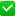 Наименование показателяПеречень специальных условий, имеющихся в образовательном учрежденииНаличие оборудованных учебных кабинетов, объектов для проведения практических занятий, библиотек, объектов спорта, средств обучения и воспитания, в том числе приспособленных для использования инвалидам и лицам с ограниченными возможностями здоровьяИнвалиды и лица с ОВЗ небольшой и средней степени тяжести участвуют в образовательном процессе на общих основаниях.Имеющиеся формы обучения:-по индивидуальному учебному плану.При наличии медицинских показаний и соответствующих документов (справка - заключение ВТЭК) для инвалидов и лиц с ограниченными возможностями здоровья может быть организовано индивидуальное обучение на дому.В образовательном учреждении возможно обучение детей-инвалидов и детей с ограниченными возможностями здоровья с использованием дистанционных технологий.В наличии адаптированные образовательные программы.Специально предусмотренные и оборудованные помещения отсутствуют.Библиотека не укомплектована специальными адаптивно-техническими средствами для инвалидов («говорящими книгами» на флеш-картах и специальными аппаратами для их воспроизведения)Обеспечение доступа в здания образовательной организации инвалидов и лиц с ограниченными возможностями здоровья.Центральный вход пандусом   оборудован, звонком оборудован.Конструктивные особенности здания  школы  не предусматривают наличие подъемников.Тактильные плитки, напольные метки, устройства для закрепления инвалидных колясок, поручни внутри помещений, в образовательной организации отсутствуют.Отсутствует специально оборудованный санузел (поручни, специализированное сантехническое оборудование).При необходимости для обеспечения доступа в здание образовательной организации инвалиду или лицу с ОВЗ будет предоставлено сопровождающее лицо.Разработаны паспорта доступности объекта социальной инфраструктуры (ОСИ)  Проведено обследование имеющихся условий для различных категорий инвалидов и лиц  с ограниченными возможностями здоровья. Учреждение ВНД (временно недоступно)  для инвалидов, передвигающихся на колясках, ДУ (доступно условно) для всех остальных категорий инвалидов и лиц с ОВЗ.Разработан план мероприятий («Дорожная карта»)по повышению значений показателей доступности для инвалидов объектов и предоставляемых на них услуг в сфере образования.Условия питания обучающихся, в том числе инвалидов и лиц с ограниченными возможностями здоровьяДля организации питания обучающихся в школе имеется столовая. Питание организовано в соответствии с Постановлением администрации городского округа г. Урюпинск  от 17 октября 2018 года № 814-п «Об утверждении Порядка организации бесплатного двухразового питания детей с ограниченными возможностями здоровья, обучающихся в муниципальных общеобразовательных учреждениях городского округа город Урюпинск Волгоградской области» Финансирование расходов на организацию бесплатногодвухразового питания обучающих с ОВЗ осуществляется за счёт средствбюджета городского округа г. Урюпинск. Для обучающихся с ОВЗ,относящихся к льготным категориям с соответствии с ч. 2 ст. 46Социального кодекса Волгоградской области, предусмотрена частичнаякомпенсация стоимости питания из средств областного бюджета.Пищеблок школы осуществляет производственную деятельность в полном объёме 5 дней – с понедельника по пятницу включительно.Классные руководители сопровождают обучающихся в столовую.Столовая расположена на 1  этаже.Перед обеденным залом столовой оборудована зона, где расположены умывальники с подачей воды.  Доступ лиц с тяжелыми нарушениями опорно-двигательного аппарата в столовую возможен.Условия охраны здоровья обучающихся, в том числе инвалидов и лиц с ограниченными возможностями здоровья1) Здание МАОУ « СШ №4» оснащено противопожарной сигнализацией, информационным табло (указатель выхода), необходимыми табличками и указателями и звуковой информацией для сигнализации об опасности.2)     Для оказания доврачебной первичной медицинской помощи в школе функционирует медицинский кабинет. Медицинский кабинет оснащён оборудованием, инвентарем и инструментарием в соответствии с СанПиН 2.4.2.2821-10.3) организация  и  создание  условий  для  профилактики  заболеваний  и оздоровления обучающихся, для занятия ими физической культурой и спортом;4) определение оптимальной учебной, внеучебной нагрузки, режима учебных занятий и продолжительности каникул;5 пропаганда и обучение навыкам здорового образа жизни,6)  прохождение обучающимися периодических медицинских осмотров;7) обеспечение безопасности обучающихся во время пребывания в Школе;8)  организовано психолого-педагогическое сопровождение обучающихся, в том числе инвалидов и лиц с ограниченными возможностями здоровья.9) проведение  санитарно-противоэпидемических  и  профилактических мероприятий; 10) профилактика несчастных случаев с обучающимисяДоступ к информационным системам и информационно- телекоммуникационным сетям, в том числе приспособленным для использования инвалидам и лицам с ограниченными возможностями здоровьяВ образовательном учреждении возможно обучение детей-инвалидов и детей с ограниченными возможностями здоровья с использованием дистанционных технологий.Особые условия доступа к информационным системам и информационно-коммуникационным сетям для инвалидов и лиц с ОВЗ могут быть предоставлены при работе с официальным сайтом   школы  и с другими сайтами образовательной направленности, на которых существует версия для слабовидящих.В школе создано единое информационное пространство, обеспечивающее эффективную социализацию школьников в условиях информационного общества.Информационная база школы оснащена: электронной почтой; локальной сетью; выходом в Интернет (провайдер «Ростелеком»); функционирует официальный сайт школы.Доступ к информационно-телекоммуникационной сети Интернет доступен для использования инвалидами и лицами с ограниченными возможностями здоровья в   компьютерном классе на 2 этаже.Для обеспечения безопасных условий доступа в сеть интернет в школе действует система контент - фильтрации. Доступ к запрещенным в образовательном процессе ресурсам сети для учащихся и преподавателей школы закрыт.В школе имеются мультимедийные средства обучения, оргтехника, компьютерная техника, аудиотехника (акустические усилители и колонки), видеотехника (мультимедийные проекторы, телевизоры), электронные доски, наборы образовательной робототехникиНаличие специальных технических средств обучения коллективного и индивидуального использования для инвалидов и лиц с ограниченными возможностями здоровьяДля лиц с ограниченными возможностями здоровья используются возможности Центра специальных возможностей ОС Windows распознавание речи, экранная лупа, экранный диктор и т.д.Кадровое обеспечение образования(наличие в штате организации педагогических работников, имеющих основное образование и (или) получивших дополнительное образование для обучения инвалидов и лиц с ограниченными возможностями здоровьяПедагоги прошли курсы повышения квалификации для работы с учащимися с ОВЗ  Имеется педагог-психолог, социальный педагог.   Наличие общежития, интернатаНет